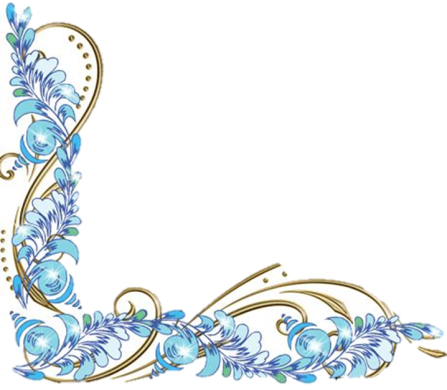 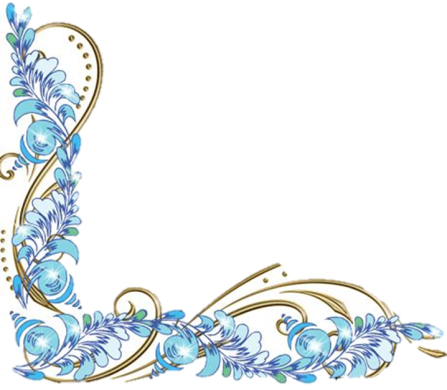 Конспект мероприятия для детей подготовительной группы.Тема: «Путешествие в страну здоровья»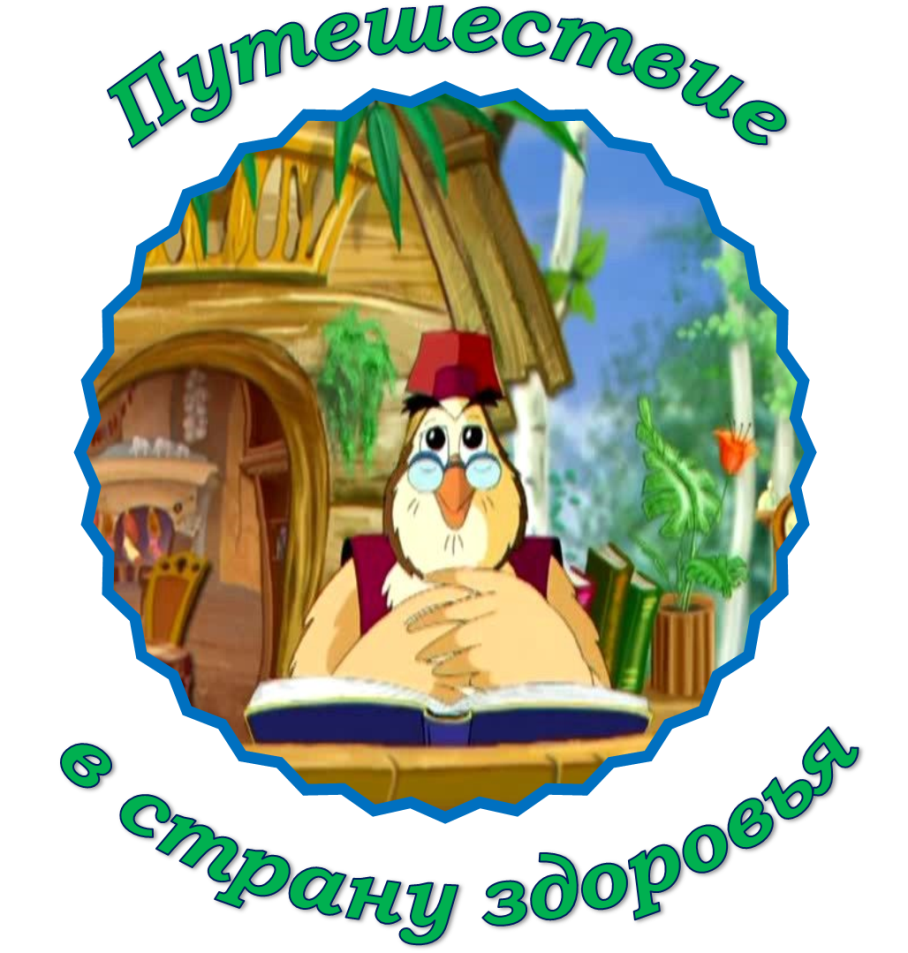 Разработала: воспитатель по здоровьезбережениюКостина Ольга Викторовна.Когалым 2015г.Конспект мероприятия для детей подготовительной группы.Тема: «Путешествие в страну здоровья»     Цель мероприятия: формировать представление о здоровье, как одной из главных ценностей жизни.     Программное содержание: - Учить самостоятельно, следить за своим здоровьем.- Закрепить знания детей о влиянии на здоровье двигательной активности, закаливания, питания, свежего воздуха, соблюдения режима дня.-Развивать познавательный интерес к изучению своего здоровья.-Воспитывать культуру здоровья, желание быть здоровым. Вызвать сочувствия и взаимопомощь к героям занятия (гномам). Создать радостное настроение.     Интеграция образовательных областей:«Социально - коммуникативное развитие»:    Задачи: - Развитие общения и взаимодействия ребёнка с взрослыми и сверстниками.- Формирование самостоятельности, целенаправленности и самоорганизации собственных действий.- Развитие социального и эмоционального интеллекта, эмоциональной отзывчивости, сопереживания через игру.- Формирование готовности к совместной деятельности.«Познавательное развитие»:     Задачи: - Формирование первичных представлений о влиянии на здоровье соблюдения правил личной гигиены, закаливающих процедур, придерживаться режима дня.- Развитие воображения и творческой активности.- Развитие интересов детей, любознательности и познавательной мотивации.«Речевое  развитие»:     Задачи: - Развитие связной, грамматически правильной диалогической и монологической речи.- Развитие звуковой и интонационной культуры речи, фонематического слуха.- Активизирование в речи новых слов и словосочетаний.«Физическое развитие»:     Задачи: - Формирование правильной осанки в различных видах деятельности.- Овладение ребенком элементарными знаниями о своем организме, роли физических упражнений в его жизни, способах укрепления собственного здоровья.«Художественно - эстетическое развитие»:    Задачи: - Формирование интереса к эстетической стороне окружающей действительности.  - Развитие потребности в самовыражении, потенциальных возможностей детей.     Предварительная работа с детьми: Сюжетно-ролевые игры: «На прогулке», «Овощной магазин», «Стоматологическая поликлиника». Беседы на темы: «Полезные и вредные продукты», «Основные правила здоровья», «Мы со спортом дружим», «Для чего нужно закаляться». Дидактические игры:  «Что такое хорошо, что такое плохо», «Правила Мойдодыра», «Дерево здоровья», «Одень куклу на прогулку», «Режим дня». Рассматривание детских энциклопедий. Чтение художественной литературы: С. Афонькин «Как победить простуду?» и «Откуда берется болезнь?», С.Михалков «Прививка», К.И Чуковский «Мойдодыр» и «Айболит», С. Афонькина «Как стать сильным?» и «Зачем делать зарядку?».     Методические приемы: Игровые методы и приемы: дидактические игры «Дерево здоровья», «Полезные и вредные продукты питания», «Волшебные часы – режима дня»; игра – инсценировка «Гномы заболели». Сюрпризный момент «Видео письмо Тетушки совы». Художественное слово «Стихи из серии «Сохрани свое здоровье». Составление рассказа по слайдам «Как одеться на прогулку». Использование наглядного материала: сюжетные картинки, игровые модули магазин, продукты питания. Применение информационно-коммуникационных технологий. Использование словесных методов: вопрос – ответ, пояснение к тому, что видят дети, просьба – предложение. Создание проблемной ситуации «Как помочь гномам». Физминутка «Зарядка».     Словарная работа: Развивать связную речь: диалогическая речь – умение вести диалог, монологическая речь – умение составлять рассказ. Активизировать в речи новые слова и словосочетания – режим дня, организм, укреплять свое здоровье, иммунитет,  калории, правила личной гигиены. Закрепить умение образовывать новые слова: зима – зимний, весна – весенний, лето – летний, осень – осенний.      Материал к занятию: костюмы гномов; видео ролик «Видео письмо от Тетушки совы»; презентация «Как правильно одеваться на прогулку»; сюжетные картинки: правила личной гигиены, прогулки, закаливание, виды спорта, режим дня; игровые модули магазин, продукты питания; дерево «Здоровья»; часы «Режим дня».Ход мероприятия:Педагог - Ребята, посмотрите, сколько гостей у нас сегодня. Пожалуйста, поздоровайтесь с нашими гостями. ( Дети здороваются)-Кто меня видит – топните ножкой,Кто меня слышит – хлопни в ладошки!Ребята, а вы любите сюрпризы? На днях я получила видео письмо от нашей старой знакомой тетушки совы. Давайте вместе его просмотрим и узнаем, что произошло в её сказочном лесу. (Детям предлагается видео материал)Тётушка сова: - Здравствуйте, дорогие ребята, мои гномы совсем расшалились, перестали меня слушаться. И из-за своего непослушания совсем разболелись, вот пусть они сами вам все и расскажут.(Выходят три гнома-дети)Первый гном Тимошка:    Разболелось что-то тело,                                              Голова слегка вспотела.                                              Справедливо полагаю:                                              Вроде я недомогаю.                                             Я гулял вчера без куртки.                                             Ел мороженое. Сутки                                             Вот поэтому охрип.                                             У меня, наверно, грипп?Второй гном Шпулька:     Съел я булку и рожок,                                             И с начинкой пирожок,                                             И пюре с котлетою,                                             И компот с конфетами.                                             Съел за папу с мамой                                             Миску каши манной,                                             Что же так живот болит,                                             Пропадает аппетит?                                             Больше есть я не хочу,                                             Мне пора идти к врачу.Третий гном Татошка:   Зубы чистить - неохота,                                              Умываться не люблю,                                              У меня одна забота-                                              Кожу берегу свою.                                             Утром, глазки я промою,                                              Нежно, пальчиком одним,                                              Я вполне хорош собою.                                              Грязь местами? Это грим.Педагог: - Ребята, как вы думаете, почему заболели гномы?Дети: - Они не соблюдали правила, которые помогают сохранить здоровье.Тетушка сова: - Ребята, а вы все правила знаете? Помогите моим гномам. В моем волшебном лесу растет дерево здоровья, на котором росли листочки с этими правилами, но сильный ветер сорвал их с дерева и разбросал по лесу. Помогите их найти.  Педагог: - Ребята, вы видите, листочки? Давайте посмотрим,  что на них изображено и вспомним правила, которые нужно соблюдать для того чтобы не болеть.(Дети собирают листья, называют правила и развешивают листочки на дереве. Правила: соблюдать правила личной гигиены, правильно питаться, гулять на свежем воздухе, закаляться, заниматься спортом, соблюдать режим дня.)Тетушка сова: - Молодцы, детишки, все правила знаете. А вы случайно не догадались, почему гном Тимошка простудился? Почему же у него разболелось горло и поднялась температура? Ответы детей: - Потому что он гулял раздетый, съел много мороженого.Педагог: - Ребята, расскажите, как нужно правильно одеваться на прогулку? (Дети рассматривают слайды-схемы «Одевайся по погоде» и объясняют, в какое время года и как нужно одеваться).Тетушка сова: - Спасибо, ребятишки! Я надеюсь, что мои озорники запомнят эти правила, станут их соблюдать и не будут болеть. Как вы думаете, а почему разболелся гном Шпулька, что же нам с ним делать, как лечить? Ответы детей: Нельзя переедать. Нужно правильно питаться. Есть нужно полезную пищу.Педагог: - Ребята, помогите гномам разобраться, какие продукты полезны для здоровья, а какие вредные.Дети на слайдах называют продукты, отмечая, что полезно, а что вредно для здоровья. Молочные продукты  богаты кальцием, который укрепляет наши кости и зубы. Чипсы могут вызвать аллергию. Соки содержат много витаминов, которые помогают укрепить наш иммунитет. Кока – кола вредит нашему желудку. Рыба и мясо богаты фосфором. Фосфор полезен для нашего скелета. Гамбургеры вызывают проблему с желудком.Фрукты богаты витаминами. Витамины помогают сохранить зрение и укрепить иммунитет. Конфеты и сладкое портят наши зубы.Тетушка сова: - Какие же вы молодцы ребята, как много знаете о пользе и вреде продуктов. Мне кажется вы немного устали, утомились и вам пора немного размяться.Педагог: - Ребята, а как же мы можем отдохнуть и размяться? Что для этого нужно сделать?Ответ детей: - Нужно сделать зарядку. Педагог: Тимошка, Шпулька, Татошка, присоединяйтесь.Тетушка сова: - Какие вы молодцы, так задорно отдохнули, мне очень понравилась ваша зарядка. Но вот еще одна незадача, мои непоседы гномы играли с волшебными часами, которые помогали жителям нашего леса соблюдать режим дня. Они перепутали на них все картинки. Помогите, пожалуйста, отремонтируйте наши часы.Педагог: - Ну что ребята, поможем? Давайте найдем на часах ошибки и исправим их.Вот проснулось в небе солнце, Заглянуло к нам в оконце.Петушок горланит мудро,Возвещает: «Это…Утро!»Солнце в небе высоко,И до ночи далеко,Коротка деревьев тень.Что за время суток? (День)День прошел. Садится солнце.Сумрак медленно крадется.Зажигайте лампы, свечи —Наступает темный... (вечер)Ничего не видно стало,Будто кто то одеяломС головою нас закутал.Это что за время суток? (Ночь)(Дети раскладывают картинки, поясняя свои ответы).Педагог: Молодцы, ребята, вы замечательно справились с заданием! А тетушка сова приготовила вам еще одну игру. Она хочет проверить какие вы старательные и внимательные. Приготовьте свои ушки, слушайте внимательно. Вы готовы?Тетушка сова: «Игра на внимание».Тетушка сова: - Какие вы умницы, а знаете ли вы для чего нужно мыться? Расскажите, пожалуйста, моим непослушным гномам, когда и для чего нужно умываться и мыть руки. Педагог: - Ребята, а давайте мы наши советы о гигиене, превратим в цветы и соберем их в красивый букет. Продуктивная деятельность с детьми.1 ребенок:   Чистим зубы дважды в сутки,                      Чистим долго: три минутки,                      Щеткой чистой, не лохматой,                      Пастой вкусной, ароматной.                     Чистим щеткой вверх и вниз –                     Ну, микробы, берегись!2 ребенок:   Руки мойте непременно                     Утром, вечером и днем —                     Перед каждою едою,                     После сна и перед сном!                     Тритесь губкой и мочалкой!                     Потерпите — не беда!                     И чернила и варенье                     Смоют мыло и вода.3 ребенок:  Да здравствует мыло душистое,                    И полотенце пушистое,                    И зубной порошок,                    И густой гребешок.                    Давайте же мыться,                    Плескаться, купаться,                    Нырять, кувыркаться                    В ушате, в корыте, в лохани,                    В реке, в ручейке, в океане,                    И в ванне, и в бане –                    Всегда и везде                    Вечная слава воде!Тетушка сова: - Спасибо ребята, сколько нового и интересного я и мои гномы сегодня узнали от вас. Я надеюсь, что Тимошка, Шпулька и Татошка получили хороший урок. Теперь они тоже будут соблюдать правила и заботиться о своем здоровье. А теперь пришло время прощаться. До новых встреч, дорогие мои ребятишки! Педагог:  - Вот, ребята и подошло к концу наше занятие. Вспомните, с кем мы сегодня встретились, и в какие игры играли на занятии. (Ответы детей).А теперь пришло время прощаться, давайте скажем всем до свидания.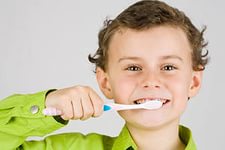 